RELATÓRIO FINAL DE ESTÁGIO 1.2.3. Quais as dificuldades que você encontrou para desenvolver as atividades:4. Como você avalia seu estágio nos seguintes aspectos (escala de 1 a 5):   No caso de conceito 1 ou 2, discorrer sobre: 6. Análise e propostas para melhoria do curso. (Ex:  novo conteúdo, metodologia, carga horária, atualização)7. Análise e propostas para melhoria do estágio. 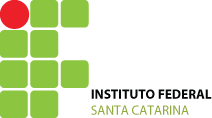 MINISTÉRIO DA EDUCAÇÃOSECRETARIA DE EDUCAÇÃO PROFISSIONAL E TECNOLÓGICAINSTITUTO FEDERAL DE EDUCAÇÃO, CIÊNCIA E TECNOLOGIA DE SANTA CATARINACAMPUS TUBARÃO Estagiário/a:                                                                         Estagiário/a:                                                                         Curso:Matrícula:Período do estágio      /      /      a        /      /    Horário do estágio:      às        e         às               h.Unidade Concedente de Estágio:                                                    Município:                                                               Fone:Unidade Concedente de Estágio:                                                    Município:                                                               Fone:Supervisor/a de Estágio:Orientador/a de Estágio:                                              Supervisor/a de Estágio:Orientador/a de Estágio:                                              Informações da Unidade Concedente de EstágioCitar as principais características da UCE, área de atuação ou segmento de mercado, tipo de produto ou serviço desenvolvido. Reserve o último parágrafo para apresentar o setor/departamento onde foi realizado o estágio.Atividades desenvolvidasListar as atividades desenvolvidas. Para cada atividade relate o que foi feito, por que foi feito e como foi feito. Detalhe os aspectos que se relacionam com o seu curso. NenhumaIntegração/inserção pessoal na UCE / RelacionamentoAfinidade entre teoria e práticaFalta de orientação na UCE Falta de orientação no IFSCOutra(s)  Quais? 12345Proporcionou atividades de aprendizagem na área de formaçãoPermitiu vislumbrar o campo de atuação profissional na áreaPossibilitou melhor aproveitamento das unidades curriculares Proporcionou articulação entre teoria e práticaContribuiu para contato com novos conhecimentosContribuiu para a produção de novos conhecimentosOportunizou trocas de experiências com outros profissionais da áreaAnalise se a Proposta Pedagógica do Curso atendeu suas necessidades durante a realização do estágio. Faça propostas que entende serem importantes para a melhoria do curso. Analise o processo do estágio do curso. Faça propostas que entende serem importantes para a melhoria deste. DATA:ASSINATURA DO/A ESTAGIÁRIO/A:ESPAÇO RESERVADO PARA EMPRESAESPAÇO RESERVADO PARA EMPRESADeclaro que o (a) estagiário (a) ______________________________________________ cumpriu todas as atividades constantes do presente relatório, com uma carga horária total de ____________________ horas.Declaro que o (a) estagiário (a) ______________________________________________ cumpriu todas as atividades constantes do presente relatório, com uma carga horária total de ____________________ horas.DATA:ASSINATURA E CARIMBO DO/A SUPERVISOR/A:ESPAÇO RESERVADO PARA  O/A ORIENTADOR/AESPAÇO RESERVADO PARA  O/A ORIENTADOR/AESPAÇO RESERVADO PARA  O/A ORIENTADOR/AESPAÇO RESERVADO PARA  O/A ORIENTADOR/AESPAÇO RESERVADO PARA  O/A ORIENTADOR/ASIMNÃOCONCEITORelatório necessita alteraçõesRelatório necessita alteraçõesRelatório aprovadoRelatório aprovadoObservações:Observações:Observações:Observações:Observações:DATA:ASSINATURA:ASSINATURA:ASSINATURA:ASSINATURA: